الفرض الخامس لمستوى الأولى متوسطالتمرين ألأول : 1ـ ضع صحيح أو خطأ أمام الجملة المناسبة ، ثم صحح الخطأ إن وجد.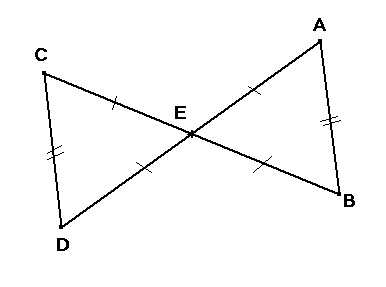                           أ ـ للمستطيل أربعة محاور.                         ب ـ للزاوية محور تناظر واحد هو منصفها.                         ج ـ لمتوازي المستطيلات 8 أحرف  .                          د ـ التعبير الحرفي عن العبارة اللغوية                           ضعف  فرق العددين  و  هو : .               2 ـ  أنقل الشكل المقابل                      أ ـ هل يقبل هذا الشكل محاور تناظر ؟                     ب ـ إن كان ذلك ، أرسم هذه المحاور .التمرين الثاني :  أ ـ  حل المعادلات :             ب ـ اشترى عمر جهاز كمبيوتر وطابعة بمبلغ  ، إذا كان عمر قد دفع في مقابل الطابعة                  1 ـ مثل هذه الوضعية بمخطط .              2 ـ أكتب المعادلة التي تسمح بحساب ثمن جهاز الكمبيوتر .              3 ـ أوجد ثمن جهاز الكمبيوتر بحل هذه المعادلة.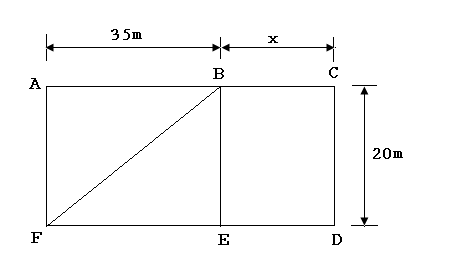  التمرين الثالث : أنظر إلى الشكل المقابل .عبّر عن مساحة المستطيل     باستعمال الحرف ،باعتبار  ، أحسب مساحة المستطيل  ، ثم عبّر عنها بالآر.أحسب مساحة المثلث القائم : 	موفقونالتمرين ألأول : 1ـ ضع صحيح أو خطأ أمام الجملة المناسبة ، ثم صحح الخطأ إن وجد.                          أ ـ للمستطيل أربعة محاور.                         ب ـ للزاوية محور تناظر واحد هو منصفها.                         ج ـ لمتوازي المستطيلات 8 أحرف  .                          د ـ التعبير الحرفي عن العبارة اللغوية                           ضعف  فرق العددين  و  هو : .               2 ـ  أنقل الشكل المقابل                      أ ـ هل يقبل هذا الشكل محاور تناظر ؟                     ب ـ إن كان ذلك ، أرسم هذه المحاور .التمرين الثاني :  أ ـ  حل المعادلات :             ب ـ اشترى عمر جهاز كمبيوتر وطابعة بمبلغ  ، إذا كان عمر قد دفع في مقابل الطابعة                  1 ـ مثل هذه الوضعية بمخطط .              2 ـ أكتب المعادلة التي تسمح بحساب ثمن جهاز الكمبيوتر .              3 ـ أوجد ثمن جهاز الكمبيوتر بحل هذه المعادلة. التمرين الثالث : أنظر إلى الشكل المقابل .عبّر عن مساحة المستطيل     باستعمال الحرف ،باعتبار  ، أحسب مساحة المستطيل  ، ثم عبّر عنها بالآر.أحسب مساحة المثلث القائم : 	موفقونالتمرين ألأول : 1ـ ضع صحيح أو خطأ أمام الجملة المناسبة ، ثم صحح الخطأ إن وجد.                          أ ـ للمستطيل أربعة محاور.                         ب ـ للزاوية محور تناظر واحد هو منصفها.                         ج ـ لمتوازي المستطيلات 8 أحرف  .                          د ـ التعبير الحرفي عن العبارة اللغوية                           ضعف  فرق العددين  و  هو : .               2 ـ  أنقل الشكل المقابل                      أ ـ هل يقبل هذا الشكل محاور تناظر ؟                     ب ـ إن كان ذلك ، أرسم هذه المحاور .التمرين الثاني :  أ ـ  حل المعادلات :             ب ـ اشترى عمر جهاز كمبيوتر وطابعة بمبلغ  ، إذا كان عمر قد دفع في مقابل الطابعة                  1 ـ مثل هذه الوضعية بمخطط .              2 ـ أكتب المعادلة التي تسمح بحساب ثمن جهاز الكمبيوتر .              3 ـ أوجد ثمن جهاز الكمبيوتر بحل هذه المعادلة. التمرين الثالث : أنظر إلى الشكل المقابل .عبّر عن مساحة المستطيل     باستعمال الحرف ،باعتبار  ، أحسب مساحة المستطيل  ، ثم عبّر عنها بالآر.أحسب مساحة المثلث القائم : 	موفقونالفرض السادس لمستوى الأولى متوسطالتمرين الأول : مجموع عددين طبيعييين متتاليين هو 117 ،                     1 ـ إذا عبّرت عن العدد الأول بالحرف     ، كيف تعبر عن  العدد الثاني ؟                     2 ـ أكتب المعادلة التي تسمح لك بإيجاد هذين العددين .                     3 ـ حل هذه المعادلة.التمرين الثاني : أ ـ 1 ـ عيّن من الجدولين الآتيين الجدول الذي يمثل وضعية تناسبية.                        2 ـ  أحسب معامل التناسبية من الجدول الذي عينته   .                     ب ـ  قسم  من السنة الأولى متوسط يتألف من  32  تلميذا ، إنتقل منه                         1 ـ ما هو عدد التلاميذ المنتقلين إلى السنة الثانية ؟   التمرين الثالث  : أ ـ أملأ الفراغات الآتية بما يناسب:                     ;          ،     ،       	ب ـ حوض سباحة على شكل متوازي مستطيلات أبعاده هي                       1 ـ أحسب حجم هذا الحوض بالمتر المكعب.                    2 ـ نريد ملأه بالماء ، كم لترا من الماء يلزمنا لملئه؟.                 ج ـ متوازي مستطيلات ، أبعاده بالسنتيمتر هي 3 ، 4 ، 5 ،أرسم تصميما له.  	بالتوفيقالتمرين الأول : مجموع عددين طبيعييين متتاليين هو 117 ،                     1 ـ إذا عبّرت عن العدد الأول بالحرف     ، كيف تعبر عن  العدد الثاني ؟                     2 ـ أكتب المعادلة التي تسمح لك بإيجاد هذين العددين .                     3 ـ حل هذه المعادلة.التمرين الثاني : أ ـ 1 ـ عيّن من الجدولين الآتيين الجدول الذي يمثل وضعية تناسبية.                        2 ـ  أحسب معامل التناسبية من الجدول الذي عينته   .                     ب ـ  قسم  من السنة الأولى متوسط يتألف من  32  تلميذا ، إنتقل منه                         1 ـ ما هو عدد التلاميذ المنتقلين إلى السنة الثانية ؟   التمرين الثالث  : أ ـ أملأ الفراغات الآتية بما يناسب:                     ;          ،     ،       	ب ـ حوض سباحة على شكل متوازي مستطيلات أبعاده هي                       1 ـ أحسب حجم هذا الحوض بالمتر المكعب.                    2 ـ نريد ملأه بالماء ، كم لترا من الماء يلزمنا لملئه؟.                 ج ـ متوازي مستطيلات ، أبعاده بالسنتيمتر هي 3 ، 4 ، 5 ،أرسم تصميما له.  	بالتوفيقالتمرين الأول : مجموع عددين طبيعييين متتاليين هو 117 ،                     1 ـ إذا عبّرت عن العدد الأول بالحرف     ، كيف تعبر عن  العدد الثاني ؟                     2 ـ أكتب المعادلة التي تسمح لك بإيجاد هذين العددين .                     3 ـ حل هذه المعادلة.التمرين الثاني : أ ـ 1 ـ عيّن من الجدولين الآتيين الجدول الذي يمثل وضعية تناسبية.                        2 ـ  أحسب معامل التناسبية من الجدول الذي عينته   .                     ب ـ  قسم  من السنة الأولى متوسط يتألف من  32  تلميذا ، إنتقل منه                         1 ـ ما هو عدد التلاميذ المنتقلين إلى السنة الثانية ؟   التمرين الثالث  : أ ـ أملأ الفراغات الآتية بما يناسب:                     ;          ،     ،       	ب ـ حوض سباحة على شكل متوازي مستطيلات أبعاده هي                       1 ـ أحسب حجم هذا الحوض بالمتر المكعب.                    2 ـ نريد ملأه بالماء ، كم لترا من الماء يلزمنا لملئه؟.                 ج ـ متوازي مستطيلات ، أبعاده بالسنتيمتر هي 3 ، 4 ، 5 ،أرسم تصميما له.  	بالتوفيق